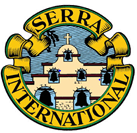 US Council of Serra InternationalVocations CommitteeSchedule of National Video Conference CallsNational Video Conference Calls of the Vocations Committee are held every other month (odd months) on the second Monday of that month.  Currently the committee is using GoToMeeting video conferencing as the platform for meetings.  Most meetings last for one hour and begin at 8:20 P.M. Eastern; 7:20 P.M. Central; 6:20 P.M. Mountain; 5:20 P.M. Pacific.  Topics and agendas for the meetings are emailed approximately two weeks prior to the meeting.  Each Video Conference Call features two topics related to Vocations that are of special interest to Serra Club VPs for Vocations and Presidents.The current schedule for upcoming National Vocations Committee Conference Calls is:July 12, 2021September 13, 2021November 8, 2021January 10, 2022March 14, 2022May 9, 2022July 11, 2022September 12, 2022November 14, 2022Interested Serrans with a passion for creating a culture for Vocations are invited to join the CORE Team.  Please contact the committee at vpvocusserra@gmail.com